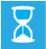 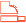 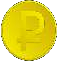 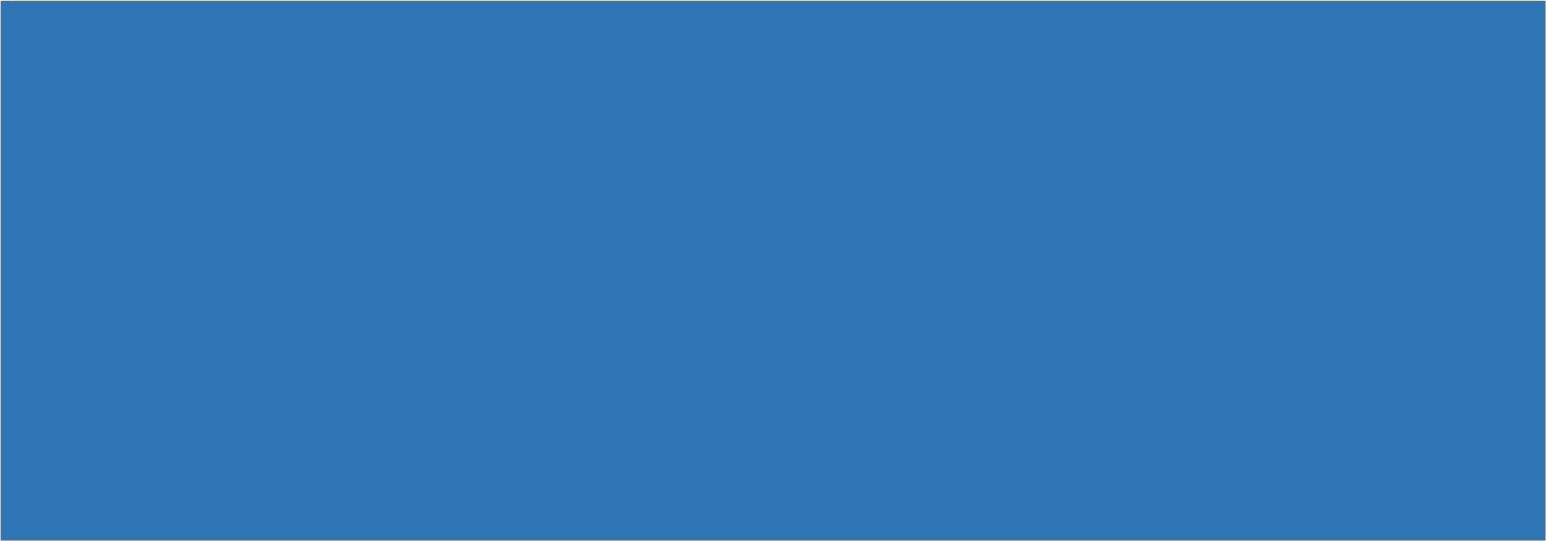 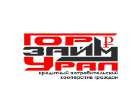 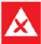 Актуально по состоянию на 27.05.2022Актуально по состоянию на 05.04.2021Актуально по состоянию на 05.04.2021Актуально по состоянию на 05.04.2021Актуально по состоянию на 05.04.2021Актуально по состоянию на 05.04.2021Актуально по состоянию на 05.04.2021Актуально по состоянию на 05.04.2021Актуально по состоянию на 05.04.2021Актуально по состоянию на 05.04.2021Актуально по состоянию на 05.04.2021Актуально по состоянию на 05.04.2021Актуально по состоянию на 05.04.2021Участие в КПКУчастие в КПКУчастие в КПКЧленство в КПКФизическое лицо должно быть членом КПК (пайщиком), что подразумевает дополнительную	уплату	взносов (невозвратные)/паев.Пайщик обязан:участвовать в общих собраниях, соблюдать устав КПК и выполнять решения органов КПК.солидарно	нести	субсидиарную ответственность по обязательствам КПК в пределах невнесенной части дополнительного взноса.Прекращение членства в КПКЗаявление о выходе из Кооператива подается в письменной форме в правление Кооператива. Правление Кооператива в течение 10 (десяти) рабочих дней с момента получения заявления принимает решение о внесении или не внесении соответствующей записи в Реестр членов (пайщиков) Кооператива о добровольном прекращении членства в Кооперативе. Выход из Кооператива оформляется путем внесения соответствующей записи в реестр членов (пайщиков) Кооператива. В случае неисполнения членом (пайщиком) Кооператива обязанностей, предусмотренных п. 6.2. Устава Кооператива, правление Кооператива вправе исключить его из членов (пайщиков) Кооператива.Сроки досрочного возврата личных сбережений:при расторжении договора при выходе/исключении пайщика из КПК - не позднее 3 месяцев со дня подачи заявления о выходе/решения об исключении из КПК;при расторжении договора о передаче денежных средств, с условием сохранения членства в КПК - в соответствии с условиями договора;при прекращении деятельности КПК (ликвидация) - не позднее 3 месяцев с даты принятия решения о ликвидации/ реорганизации.Прекращение членства в КПКЗаявление о выходе из Кооператива подается в письменной форме в правление Кооператива. Правление Кооператива в течение 10 (десяти) рабочих дней с момента получения заявления принимает решение о внесении или не внесении соответствующей записи в Реестр членов (пайщиков) Кооператива о добровольном прекращении членства в Кооперативе. Выход из Кооператива оформляется путем внесения соответствующей записи в реестр членов (пайщиков) Кооператива. В случае неисполнения членом (пайщиком) Кооператива обязанностей, предусмотренных п. 6.2. Устава Кооператива, правление Кооператива вправе исключить его из членов (пайщиков) Кооператива.Сроки досрочного возврата личных сбережений:при расторжении договора при выходе/исключении пайщика из КПК - не позднее 3 месяцев со дня подачи заявления о выходе/решения об исключении из КПК;при расторжении договора о передаче денежных средств, с условием сохранения членства в КПК - в соответствии с условиями договора;при прекращении деятельности КПК (ликвидация) - не позднее 3 месяцев с даты принятия решения о ликвидации/ реорганизации.Краткая информация о продукте (Акционная программа по договору передачи личных сбережений на Март)Краткая информация о продукте (Акционная программа по договору передачи личных сбережений на Март)Краткая информация о продукте (Акционная программа по договору передачи личных сбережений на Март)Название продукта«Весенний Сберегательный»Название продукта«Весенний Сберегательный»Процентная ставка по договору передачи личных сбереженийПроцентная ставка рассчитывается по формуле: Ключевая ставка ЦБ РФ * 2На какой срок возможно привлечение денежных средств КПК?Сроком на 8 месяцевИмеется два способа продления договора передачи личных сбережений:Автоматическое продление договора, с помощью добавления пункта в договор передачи личных сбережений.Продление договора передачи личных сбережений	посредством	заключения дополнительного соглашения.На какой срок возможно привлечение денежных средств КПК?Сроком на 8 месяцевИмеется два способа продления договора передачи личных сбережений:Автоматическое продление договора, с помощью добавления пункта в договор передачи личных сбережений.Продление договора передачи личных сбережений	посредством	заключения дополнительного соглашения.Какую сумму можно внести?Минимальная сумма личных сбережений – 1000 руб., максимальная сумма личных сбережений – максимальное допустимое на дату заключения договора числовое значение финансового норматива, утверждённого Банком России и устанавливающего пределы привлечения денежных средств в Кооператив.Имеется возможность внесения дополнительных средствГде и как получить денежные средства (проценты по договору, а также сбережения в случае досрочного возврата)?В кассе офиса по адресу:614068, г. Пермь, ул. Екатерининская, д. 196, оф.41620144, г. Екатеринбург, ул. Сурикова, д. 50, 1 этаж, отдельный вход (со стороны ул. Щорса) 622034, г. Нижний Тагил, ул. Вязовская, д. 15, офис 301,На расчетный счет, указанный членом (пайщиком).Где и как получить денежные средства (проценты по договору, а также сбережения в случае досрочного возврата)?В кассе офиса по адресу:614068, г. Пермь, ул. Екатерининская, д. 196, оф.41620144, г. Екатеринбург, ул. Сурикова, д. 50, 1 этаж, отдельный вход (со стороны ул. Щорса) 622034, г. Нижний Тагил, ул. Вязовская, д. 15, офис 301,На расчетный счет, указанный членом (пайщиком).Условия досрочного возврата денежных средств (при сохранении членства в КПК)Досрочное расторжение договора передачи личных сбережений возможно по заявлению члена (пайщика) Кооператива.Для получения денежных средств при его досрочном расторжении член (пайщик) Кооператива обязан письменно сообщить о своем намерении не менее чем за 20 (двадцать) рабочих дней до даты получения суммы денежных средств.Имущественная ответственностьИмущественная ответственностьИмущественная ответственностьКомпенсационный фонд СРО и иные способы обеспечения имущественной ответственности КПККПК отвечает по своим обязательствам всем принадлежащим ему имуществом.Компенсационный фонд СРО формируется из членских взносов всех КПК, входящих в СРО, и используется СРО для обеспечения имущественной ответственности КПК при недостаточности собственного имущества КПК (http://www.sro-sodeystvie.ru/work/fond)Важно! Предельный размер выплат из компенсационного фонда в отношении одного КПК - не более 5% от стоимости данного фонда.Последствия банкротства КПКВажно! Пайщик самостоятельно в рамках законодательства о банкротстве взыскивает с КПК денежные средства, а также начисленные проценты.Требования членов КПК по договорам передачи личных сбережений подлежат удовлетворению в первую очередь (после удовлетворения требований граждан, перед которыми КПК несет ответственность за причинение вреда жизни/здоровью) в сумме не более 700 тыс.руб. (но не более основной суммы долга в отношении каждого члена КПК).Требования членов КПК в сумме, превышающей 700 тыс.руб., в том числе по возмещению упущенной выгоды, а также по уплате финансовых санкций, подлежат удовлетворению в третью очередь.Участие в КПКУчастие в КПКУчастие в КПКЧленство в КПКФизическое лицо должно быть членом КПК (пайщиком), что подразумевает дополнительную	уплату	взносов (невозвратные)/паев.Пайщик обязан:участвовать в общих собраниях, соблюдать устав КПК и выполнять решения органов КПК.солидарно	нести	субсидиарную ответственность по обязательствам КПК в пределах невнесенной части дополнительного взноса.Прекращение членства в КПКЗаявление о выходе из Кооператива подается в письменной форме в правление Кооператива. Правление Кооператива в течение 10 (десяти) рабочих дней с момента получения заявления принимает решение о внесении или не внесении соответствующей записи в Реестр членов (пайщиков) Кооператива о добровольном прекращении членства в Кооперативе. Выход из Кооператива оформляется путем внесения соответствующей записи в реестр членов (пайщиков) Кооператива. В случае неисполнения членом (пайщиком) Кооператива обязанностей, предусмотренных п. 6.2. Устава Кооператива, правление Кооператива вправе исключить его из членов (пайщиков) Кооператива.Сроки досрочного возврата личных сбережений:при расторжении договора при выходе/исключении пайщика из КПК - не позднее 3 месяцев со дня подачи заявления о выходе/решения об исключении из КПК;при расторжении договора о передаче денежных средств, с условием сохранения членства в КПК - в соответствии с условиями договора;при прекращении деятельности КПК (ликвидация) - не позднее 3 месяцев с даты принятия решения о ликвидации/ реорганизации.Прекращение членства в КПКЗаявление о выходе из Кооператива подается в письменной форме в правление Кооператива. Правление Кооператива в течение 10 (десяти) рабочих дней с момента получения заявления принимает решение о внесении или не внесении соответствующей записи в Реестр членов (пайщиков) Кооператива о добровольном прекращении членства в Кооперативе. Выход из Кооператива оформляется путем внесения соответствующей записи в реестр членов (пайщиков) Кооператива. В случае неисполнения членом (пайщиком) Кооператива обязанностей, предусмотренных п. 6.2. Устава Кооператива, правление Кооператива вправе исключить его из членов (пайщиков) Кооператива.Сроки досрочного возврата личных сбережений:при расторжении договора при выходе/исключении пайщика из КПК - не позднее 3 месяцев со дня подачи заявления о выходе/решения об исключении из КПК;при расторжении договора о передаче денежных средств, с условием сохранения членства в КПК - в соответствии с условиями договора;при прекращении деятельности КПК (ликвидация) - не позднее 3 месяцев с даты принятия решения о ликвидации/ реорганизации.Краткая информация о продукте (Акционная программа по договору передачи личных сбережений на Ноябрь)Краткая информация о продукте (Акционная программа по договору передачи личных сбережений на Ноябрь)Краткая информация о продукте (Акционная программа по договору передачи личных сбережений на Ноябрь)Название продукта«Все включено»Название продукта«Все включено»Процентная ставка по договору передачи личных сбереженийПроцентная ставка рассчитывается по формуле: Ключевая ставка ЦБ РФ * 2На какой срок возможно привлечение денежных средств КПК?Сроком на 5 месяцевИмеется два способа продления договора передачи личных сбережений:Автоматическое продление договора, с помощью добавления пункта в договор передачи личных сбережений.Продление договора передачи личных сбережений	посредством	заключения дополнительного соглашения.На какой срок возможно привлечение денежных средств КПК?Сроком на 5 месяцевИмеется два способа продления договора передачи личных сбережений:Автоматическое продление договора, с помощью добавления пункта в договор передачи личных сбережений.Продление договора передачи личных сбережений	посредством	заключения дополнительного соглашения.Какую сумму можно внести?Минимальная сумма личных сбережений – 1000 руб., максимальная сумма личных сбережений – максимальное допустимое на дату заключения договора числовое значение финансового норматива, утверждённого Банком России и устанавливающего пределы привлечения денежных средств в Кооператив.Имеется возможность внесения дополнительных средствГде и как получить денежные средства (проценты по договору, а также сбережения в случае досрочного возврата)?В кассе офиса по адресу:614068, г. Пермь, ул. Екатерининская, д. 196, оф.41620144, г. Екатеринбург, ул. Сурикова, д. 50, 1 этаж, отдельный вход (со стороны ул. Щорса) 622034, г. Нижний Тагил, ул. Вязовская, д. 15, офис 301,На расчетный счет, указанный членом (пайщиком).Где и как получить денежные средства (проценты по договору, а также сбережения в случае досрочного возврата)?В кассе офиса по адресу:614068, г. Пермь, ул. Екатерининская, д. 196, оф.41620144, г. Екатеринбург, ул. Сурикова, д. 50, 1 этаж, отдельный вход (со стороны ул. Щорса) 622034, г. Нижний Тагил, ул. Вязовская, д. 15, офис 301,На расчетный счет, указанный членом (пайщиком).Условия досрочного возврата денежных средств (при сохранении членства в КПК)Досрочное расторжение договора передачи личных сбережений возможно по заявлению члена (пайщика) Кооператива.Для получения денежных средств при его досрочном расторжении член (пайщик) Кооператива обязан письменно сообщить о своем намерении не менее чем за 20 (двадцать) рабочих дней до даты получения суммы денежных средств.Имущественная ответственностьИмущественная ответственностьКомпенсационный фонд СРО и иные способы обеспечения имущественной ответственности КПККПК отвечает по своим обязательствам всем принадлежащим ему имуществом.Компенсационный фонд СРО формируется из членских взносов всех КПК, входящих в СРО, и используется СРО для обеспечения имущественной ответственности КПК при недостаточности собственного имущества КПК (http://www.sro-sodeystvie.ru/work/fond)Важно! Предельный размер выплат из компенсационного фонда в отношении одного КПК - не более 5% от стоимости данного фонда.Последствия банкротства КПКВажно! Пайщик самостоятельно в рамках законодательства о банкротстве взыскивает с КПК денежные средства, а также начисленные проценты.Требования членов КПК по договорам передачи личных сбережений подлежат удовлетворению в первую очередь (после удовлетворения требований граждан, перед которыми КПК несет ответственность за причинение вреда жизни/здоровью) в сумме не более 700 тыс.руб. (но не более основной суммы долга в отношении каждого члена КПК).Требования членов КПК в сумме, превышающей 700 тыс.руб., в том числе по возмещению упущенной выгоды, а также по уплате финансовых санкций, подлежат удовлетворению в третью очередь.Участие в КПКУчастие в КПКУчастие в КПКЧленство в КПКФизическое лицо должно быть членом КПК (пайщиком), что подразумевает дополнительную	уплату	взносов (невозвратные)/паев.Пайщик обязан:участвовать в общих собраниях, соблюдать устав КПК и выполнять решения органов КПК.солидарно	нести	субсидиарную ответственность по обязательствам КПК в пределах невнесенной части дополнительного взноса.Прекращение членства в КПКЗаявление о выходе из Кооператива подается в письменной форме в правление Кооператива. Правление Кооператива в течение 10 (десяти) рабочих дней с момента получения заявления принимает решение о внесении или не внесении соответствующей записи в Реестр членов (пайщиков) Кооператива о добровольном прекращении членства в Кооперативе. Выход из Кооператива оформляется путем внесения соответствующей записи в реестр членов (пайщиков) Кооператива. В случае неисполнения членом (пайщиком) Кооператива обязанностей, предусмотренных п. 6.2. Устава Кооператива, правление Кооператива вправе исключить его из членов (пайщиков) Кооператива.Сроки досрочного возврата личных сбережений:при расторжении договора при выходе/исключении пайщика из КПК - не позднее 3 месяцев со дня подачи заявления о выходе/решения об исключении из КПК;при расторжении договора о передаче денежных средств, с условием сохранения членства в КПК - в соответствии с условиями договора;при прекращении деятельности КПК (ликвидация) - не позднее 3 месяцев с даты принятия решения о ликвидации/ реорганизации.Прекращение членства в КПКЗаявление о выходе из Кооператива подается в письменной форме в правление Кооператива. Правление Кооператива в течение 10 (десяти) рабочих дней с момента получения заявления принимает решение о внесении или не внесении соответствующей записи в Реестр членов (пайщиков) Кооператива о добровольном прекращении членства в Кооперативе. Выход из Кооператива оформляется путем внесения соответствующей записи в реестр членов (пайщиков) Кооператива. В случае неисполнения членом (пайщиком) Кооператива обязанностей, предусмотренных п. 6.2. Устава Кооператива, правление Кооператива вправе исключить его из членов (пайщиков) Кооператива.Сроки досрочного возврата личных сбережений:при расторжении договора при выходе/исключении пайщика из КПК - не позднее 3 месяцев со дня подачи заявления о выходе/решения об исключении из КПК;при расторжении договора о передаче денежных средств, с условием сохранения членства в КПК - в соответствии с условиями договора;при прекращении деятельности КПК (ликвидация) - не позднее 3 месяцев с даты принятия решения о ликвидации/ реорганизации.Краткая информация о продукте (Акционная программа по договору передачи личных сбережений на Июль)Краткая информация о продукте (Акционная программа по договору передачи личных сбережений на Июль)Краткая информация о продукте (Акционная программа по договору передачи личных сбережений на Июль)Название продукта«Выгодное вложение»Название продукта«Выгодное вложение»Процентная ставка по договору передачи личных сбереженийПроцентная ставка рассчитывается по формуле: Ключевая ставка ЦБ РФ * 2На какой срок возможно привлечение денежных средств КПК?Сроком на 5 месяцевИмеется два способа продления договора передачи личных сбережений:Автоматическое продление договора, с помощью добавления пункта в договор передачи личных сбережений.Продление договора передачи личных сбережений	посредством	заключения дополнительного соглашения.На какой срок возможно привлечение денежных средств КПК?Сроком на 5 месяцевИмеется два способа продления договора передачи личных сбережений:Автоматическое продление договора, с помощью добавления пункта в договор передачи личных сбережений.Продление договора передачи личных сбережений	посредством	заключения дополнительного соглашения.Какую сумму можно внести?Минимальная сумма личных сбережений – 1000 руб., максимальная сумма личных сбережений – максимальное допустимое на дату заключения договора числовое значение финансового норматива, утверждённого Банком России и устанавливающего пределы привлечения денежных средств в Кооператив.Имеется возможность внесения дополнительных средствГде и как получить денежные средства (проценты по договору, а также сбережения в случае досрочного возврата)?В кассе офиса по адресу:614068, г. Пермь, ул. Екатерининская, д. 196, оф.41620144, г. Екатеринбург, ул. Сурикова, д. 50, 1 этаж, отдельный вход (со стороны ул. Щорса) 622034, г. Нижний Тагил, ул. Вязовская, д. 15, офис 301На расчетный счет, указанный членом (пайщиком).Где и как получить денежные средства (проценты по договору, а также сбережения в случае досрочного возврата)?В кассе офиса по адресу:614068, г. Пермь, ул. Екатерининская, д. 196, оф.41620144, г. Екатеринбург, ул. Сурикова, д. 50, 1 этаж, отдельный вход (со стороны ул. Щорса) 622034, г. Нижний Тагил, ул. Вязовская, д. 15, офис 301На расчетный счет, указанный членом (пайщиком).Условия досрочного возврата денежных средств (при сохранении членства в КПК)Досрочное расторжение договора передачи личных сбережений возможно по заявлению члена (пайщика) Кооператива.Для получения денежных средств при его досрочном расторжении член (пайщик) Кооператива обязан письменно сообщить о своем намерении не менее чем за 20 (двадцать) рабочих дней до даты получения суммы денежных средств.Имущественная ответственностьИмущественная ответственностьКомпенсационный фонд СРО и иные способы обеспечения имущественной ответственности КПККПК отвечает по своим обязательствам всем принадлежащим ему имуществом.Компенсационный фонд СРО формируется из членских взносов всех КПК, входящих в СРО, и используется СРО для обеспечения имущественной ответственности КПК при недостаточности собственного имущества КПК (http://www.sro-sodeystvie.ru/work/fond) Важно! Предельный размер выплат из компенсационного фонда в отношении одного КПК - не более 5% от стоимости данного фонда.Последствия банкротства КПКВажно! Пайщик самостоятельно в рамках законодательства о банкротстве взыскивает с КПК денежные средства, а также начисленные проценты.Требования членов КПК по договорам передачи личных сбережений подлежат удовлетворению в первую очередь (после удовлетворения требований граждан, перед которыми КПК несет ответственность за причинение вреда жизни/здоровью) в сумме не более 700 тыс.руб. (но не более основной суммы долга в отношении каждого члена КПК).Требования членов КПК в сумме, превышающей 700 тыс.руб., в том числе по возмещению упущенной выгоды, а также по уплате финансовых санкций, подлежат удовлетворению в третью очередь.Участие в КПКУчастие в КПКУчастие в КПКЧленство в КПКФизическое лицо должно быть членом КПК (пайщиком), что подразумевает дополнительную	уплату	взносов (невозвратные)/паев.Пайщик обязан:участвовать в общих собраниях, соблюдать устав КПК и выполнять решения органов КПК.солидарно	нести	субсидиарную ответственность по обязательствам КПК в пределах невнесенной части дополнительного взноса.Прекращение членства в КПКЗаявление о выходе из Кооператива подается в письменной форме в правление Кооператива. Правление Кооператива в течение 10 (десяти) рабочих дней с момента получения заявления принимает решение о внесении или не внесении соответствующей записи в Реестр членов (пайщиков) Кооператива о добровольном прекращении членства в Кооперативе. Выход из Кооператива оформляется путем внесения соответствующей записи в реестр членов (пайщиков) Кооператива. В случае неисполнения членом (пайщиком) Кооператива обязанностей, предусмотренных п. 6.2. Устава Кооператива, правление Кооператива вправе исключить его из членов (пайщиков) Кооператива.Сроки досрочного возврата личных сбережений:при расторжении договора при выходе/исключении пайщика из КПК - не позднее 3 месяцев со дня подачи заявления о выходе/решения об исключении из КПК;при расторжении договора о передаче денежных средств, с условием сохранения членства в КПК - в соответствии с условиями договора;при прекращении деятельности КПК (ликвидация) - не позднее 3 месяцев с даты принятия решения о ликвидации/ реорганизации.Прекращение членства в КПКЗаявление о выходе из Кооператива подается в письменной форме в правление Кооператива. Правление Кооператива в течение 10 (десяти) рабочих дней с момента получения заявления принимает решение о внесении или не внесении соответствующей записи в Реестр членов (пайщиков) Кооператива о добровольном прекращении членства в Кооперативе. Выход из Кооператива оформляется путем внесения соответствующей записи в реестр членов (пайщиков) Кооператива. В случае неисполнения членом (пайщиком) Кооператива обязанностей, предусмотренных п. 6.2. Устава Кооператива, правление Кооператива вправе исключить его из членов (пайщиков) Кооператива.Сроки досрочного возврата личных сбережений:при расторжении договора при выходе/исключении пайщика из КПК - не позднее 3 месяцев со дня подачи заявления о выходе/решения об исключении из КПК;при расторжении договора о передаче денежных средств, с условием сохранения членства в КПК - в соответствии с условиями договора;при прекращении деятельности КПК (ликвидация) - не позднее 3 месяцев с даты принятия решения о ликвидации/ реорганизации.Краткая информация о продукте (Акционная программа по договору передачи личных сбережений на Июнь)Краткая информация о продукте (Акционная программа по договору передачи личных сбережений на Июнь)Краткая информация о продукте (Акционная программа по договору передачи личных сбережений на Июнь)Название продукта«Дачный сезон»Название продукта«Дачный сезон»Процентная ставка по договору передачи личных сбереженийПроцентная ставка рассчитывается по формуле: Ключевая ставка ЦБ РФ * 2На какой срок возможно привлечение денежных средств КПК?Сроком на 7 месяцевИмеется два способа продления договора передачи личных сбережений:Автоматическое продление договора, с помощью добавления пункта в договор передачи личных сбережений.Продление договора передачи личных сбережений	посредством	заключения дополнительного соглашения.На какой срок возможно привлечение денежных средств КПК?Сроком на 7 месяцевИмеется два способа продления договора передачи личных сбережений:Автоматическое продление договора, с помощью добавления пункта в договор передачи личных сбережений.Продление договора передачи личных сбережений	посредством	заключения дополнительного соглашения.Какую сумму можно внести?Минимальная сумма личных сбережений – 1000 руб., максимальная сумма личных сбережений – максимальное допустимое на дату заключения договора числовое значение финансового норматива, утверждённого Банком России и устанавливающего пределы привлечения денежных средств в Кооператив.Имеется возможность внесения дополнительных средствГде и как получить денежные средства (проценты по договору, а также сбережения в случае досрочного возврата)?В кассе офиса по адресу:614068, г. Пермь, ул. Екатерининская, д. 196, оф.41620144, г. Екатеринбург, ул. Сурикова, д. 50, 1 этаж, отдельный вход (со стороны ул. Щорса) 622034, г. Нижний Тагил, ул. Вязовская, д. 15, офис 301На расчетный счет, указанный членом (пайщиком).Где и как получить денежные средства (проценты по договору, а также сбережения в случае досрочного возврата)?В кассе офиса по адресу:614068, г. Пермь, ул. Екатерининская, д. 196, оф.41620144, г. Екатеринбург, ул. Сурикова, д. 50, 1 этаж, отдельный вход (со стороны ул. Щорса) 622034, г. Нижний Тагил, ул. Вязовская, д. 15, офис 301На расчетный счет, указанный членом (пайщиком).Условия досрочного возврата денежных средств (при сохранении членства в КПК)Досрочное расторжение договора передачи личных сбережений возможно по заявлению члена (пайщика) Кооператива.Для получения денежных средств при его досрочном расторжении член (пайщик) Кооператива обязан письменно сообщить о своем намерении не менее чем за 20 (двадцать) рабочих дней до даты получения суммы денежных средств.Имущественная ответственностьИмущественная ответственностьКомпенсационный фонд СРО и иные способы обеспечения имущественной ответственности КПККПК отвечает по своим обязательствам всем принадлежащим ему имуществом.Компенсационный фонд СРО формируется из членских взносов всех КПК, входящих в СРО, и используется СРО для обеспечения имущественной ответственности КПК при недостаточности собственного имущества КПК (http://www.sro-sodeystvie.ru/work/fond)Важно! Предельный размер выплат из компенсационного фонда в отношении одного КПК - не более 5% от стоимости данного фонда.Последствия банкротства КПКВажно! Пайщик самостоятельно в рамках законодательства о банкротстве взыскивает с КПК денежные средства, а также начисленные проценты.Требования членов КПК по договорам передачи личных сбережений подлежат удовлетворению в первую очередь (после удовлетворения требований граждан, перед которыми КПК несет ответственность за причинение вреда жизни/здоровью) в сумме не более 700 тыс.руб. (но не более основной суммы долга в отношении каждого члена КПК).Требования членов КПК в сумме, превышающей 700 тыс.руб., в том числе по возмещению упущенной выгоды, а также по уплате финансовых санкций, подлежат удовлетворению в третью очередь.Участие в КПКУчастие в КПКУчастие в КПКЧленство в КПКФизическое лицо должно быть членом КПК (пайщиком), что подразумевает дополнительную	уплату	взносов (невозвратные)/паев.Пайщик обязан:участвовать в общих собраниях, соблюдать устав КПК и выполнять решения органов КПК.солидарно	нести	субсидиарную ответственность по обязательствам КПК в пределах невнесенной части дополнительного взноса.Прекращение членства в КПКЗаявление о выходе из Кооператива подается в письменной форме в правление Кооператива. Правление Кооператива в течение 10 (десяти) рабочих дней с момента получения заявления принимает решение о внесении или не внесении соответствующей записи в Реестр членов (пайщиков) Кооператива о добровольном прекращении членства в Кооперативе. Выход из Кооператива оформляется путем внесения соответствующей записи в реестр членов (пайщиков) Кооператива. В случае неисполнения членом (пайщиком) Кооператива обязанностей, предусмотренных п. 6.2. Устава Кооператива, правление Кооператива вправе исключить его из членов (пайщиков) Кооператива.Сроки досрочного возврата личных сбережений:при расторжении договора при выходе/исключении пайщика из КПК - не позднее 3 месяцев со дня подачи заявления о выходе/решения об исключении из КПК;при расторжении договора о передаче денежных средств, с условием сохранения членства в КПК - в соответствии с условиями договора;при прекращении деятельности КПК (ликвидация) - не позднее 3 месяцев с даты принятия решения о ликвидации/ реорганизации.Прекращение членства в КПКЗаявление о выходе из Кооператива подается в письменной форме в правление Кооператива. Правление Кооператива в течение 10 (десяти) рабочих дней с момента получения заявления принимает решение о внесении или не внесении соответствующей записи в Реестр членов (пайщиков) Кооператива о добровольном прекращении членства в Кооперативе. Выход из Кооператива оформляется путем внесения соответствующей записи в реестр членов (пайщиков) Кооператива. В случае неисполнения членом (пайщиком) Кооператива обязанностей, предусмотренных п. 6.2. Устава Кооператива, правление Кооператива вправе исключить его из членов (пайщиков) Кооператива.Сроки досрочного возврата личных сбережений:при расторжении договора при выходе/исключении пайщика из КПК - не позднее 3 месяцев со дня подачи заявления о выходе/решения об исключении из КПК;при расторжении договора о передаче денежных средств, с условием сохранения членства в КПК - в соответствии с условиями договора;при прекращении деятельности КПК (ликвидация) - не позднее 3 месяцев с даты принятия решения о ликвидации/ реорганизации.Краткая информация о продукте (Акционная программа по договору передачи личных сбережений на Август)Краткая информация о продукте (Акционная программа по договору передачи личных сбережений на Август)Краткая информация о продукте (Акционная программа по договору передачи личных сбережений на Август)Название продукта«Дачный сезон»Название продукта«Дачный сезон»Процентная ставка по договору передачи личных сбереженийПроцентная ставка рассчитывается по формуле: Ключевая ставка ЦБ РФ * 2На какой срок возможно привлечение денежных средств КПК?Сроком на 5 месяцевИмеется два способа продления договора передачи личных сбережений:Автоматическое продление договора, с помощью добавления пункта в договор передачи личных сбережений.Продление договора передачи личных сбережений	посредством	заключения дополнительного соглашения.На какой срок возможно привлечение денежных средств КПК?Сроком на 5 месяцевИмеется два способа продления договора передачи личных сбережений:Автоматическое продление договора, с помощью добавления пункта в договор передачи личных сбережений.Продление договора передачи личных сбережений	посредством	заключения дополнительного соглашения.Какую сумму можно внести?Минимальная сумма личных сбережений – 1000 руб., максимальная сумма личных сбережений – максимальное допустимое на дату заключения договора числовое значение финансового норматива, утверждённого Банком России и устанавливающего пределы привлечения денежных средств в Кооператив.Имеется возможность внесения дополнительных средствГде и как получить денежные средства (проценты по договору, а также сбережения в случае досрочного возврата)?В кассе офиса по адресу:614068, г. Пермь, ул. Екатерининская, д. 196, оф.41620144, г. Екатеринбург, ул. Сурикова, д. 50, 1 этаж, отдельный вход (со стороны ул. Щорса) 622034, г. Нижний Тагил, ул. Вязовская, д. 15, офис 301На расчетный счет, указанный членом (пайщиком).Где и как получить денежные средства (проценты по договору, а также сбережения в случае досрочного возврата)?В кассе офиса по адресу:614068, г. Пермь, ул. Екатерининская, д. 196, оф.41620144, г. Екатеринбург, ул. Сурикова, д. 50, 1 этаж, отдельный вход (со стороны ул. Щорса) 622034, г. Нижний Тагил, ул. Вязовская, д. 15, офис 301На расчетный счет, указанный членом (пайщиком).Условия досрочного возврата денежных средств (при сохранении членства в КПК)Досрочное расторжение договора передачи личных сбережений возможно по заявлению члена (пайщика) Кооператива.Для получения денежных средств при его досрочном расторжении член (пайщик) Кооператива обязан письменно сообщить о своем намерении не менее чем за 20 (двадцать) рабочих дней до даты получения суммы денежных средств.Имущественная ответственностьИмущественная ответственностьКомпенсационный фонд СРО и иные способы обеспечения имущественной ответственности КПККПК отвечает по своим обязательствам всем принадлежащим ему имуществом.Компенсационный фонд СРО формируется из членских взносов всех КПК, входящих в СРО, и используется СРО для обеспечения имущественной ответственности КПК при недостаточности собственного имущества КПК (http://www.sro-sodeystvie.ru/work/fond)Важно! Предельный размер выплат из компенсационного фонда в отношении одного КПК - не более 5% от стоимости данного фонда.Последствия банкротства КПКВажно! Пайщик самостоятельно в рамках законодательства о банкротстве взыскивает с КПК денежные средства, а также начисленные проценты.Требования членов КПК по договорам передачи личных сбережений подлежат удовлетворению в первую очередь (после удовлетворения требований граждан, перед которыми КПК несет ответственность за причинение вреда жизни/здоровью) в сумме не более 700 тыс.руб. (но не более основной суммы долга в отношении каждого члена КПК).Требования членов КПК в сумме, превышающей 700 тыс.руб., в том числе по возмещению упущенной выгоды, а также по уплате финансовых санкций, подлежат удовлетворению в третью очередь.Участие в КПКУчастие в КПКУчастие в КПКЧленство в КПКФизическое лицо должно быть членом КПК (пайщиком), что подразумевает дополнительную	уплату	взносов (невозвратные)/паев.Пайщик обязан:участвовать в общих собраниях, соблюдать устав КПК и выполнять решения органов КПК.солидарно	нести	субсидиарную ответственность по обязательствам КПК в пределах невнесенной части дополнительного взноса.Прекращение членства в КПКЗаявление о выходе из Кооператива подается в письменной форме в правление Кооператива. Правление Кооператива в течение 10 (десяти) рабочих дней с момента получения заявления принимает решение о внесении или не внесении соответствующей записи в Реестр членов (пайщиков) Кооператива о добровольном прекращении членства в Кооперативе. Выход из Кооператива оформляется путем внесения соответствующей записи в реестр членов (пайщиков) Кооператива. В случае неисполнения членом (пайщиком) Кооператива обязанностей, предусмотренных п. 6.2. Устава Кооператива, правление Кооператива вправе исключить его из членов (пайщиков) Кооператива.Сроки досрочного возврата личных сбережений:при расторжении договора при выходе/исключении пайщика из КПК - не позднее 3 месяцев со дня подачи заявления о выходе/решения об исключении из КПК;при расторжении договора о передаче денежных средств, с условием сохранения членства в КПК - в соответствии с условиями договора;при прекращении деятельности КПК (ликвидация) - не позднее 3 месяцев с даты принятия решения о ликвидации/ реорганизации.Прекращение членства в КПКЗаявление о выходе из Кооператива подается в письменной форме в правление Кооператива. Правление Кооператива в течение 10 (десяти) рабочих дней с момента получения заявления принимает решение о внесении или не внесении соответствующей записи в Реестр членов (пайщиков) Кооператива о добровольном прекращении членства в Кооперативе. Выход из Кооператива оформляется путем внесения соответствующей записи в реестр членов (пайщиков) Кооператива. В случае неисполнения членом (пайщиком) Кооператива обязанностей, предусмотренных п. 6.2. Устава Кооператива, правление Кооператива вправе исключить его из членов (пайщиков) Кооператива.Сроки досрочного возврата личных сбережений:при расторжении договора при выходе/исключении пайщика из КПК - не позднее 3 месяцев со дня подачи заявления о выходе/решения об исключении из КПК;при расторжении договора о передаче денежных средств, с условием сохранения членства в КПК - в соответствии с условиями договора;при прекращении деятельности КПК (ликвидация) - не позднее 3 месяцев с даты принятия решения о ликвидации/ реорганизации.Краткая информация о продукте (Акционная программа по договору передачи личных сбережений на Сентябрь)Краткая информация о продукте (Акционная программа по договору передачи личных сбережений на Сентябрь)Краткая информация о продукте (Акционная программа по договору передачи личных сбережений на Сентябрь)Название продукта«Выгодное вложение»Название продукта«Выгодное вложение»Процентная ставка по договору передачи личных сбереженийПроцентная ставка рассчитывается по формуле: Ключевая ставка ЦБ РФ * 2На какой срок возможно привлечение денежных средств КПК?Сроком на 5/9 месяцевИмеется два способа продления договора передачи личных сбережений:Автоматическое продление договора, с помощью добавления пункта в договор передачи личных сбережений.Продление договора передачи личных сбережений	посредством	заключения дополнительного соглашения.На какой срок возможно привлечение денежных средств КПК?Сроком на 5/9 месяцевИмеется два способа продления договора передачи личных сбережений:Автоматическое продление договора, с помощью добавления пункта в договор передачи личных сбережений.Продление договора передачи личных сбережений	посредством	заключения дополнительного соглашения.Какую сумму можно внести?Минимальная сумма личных сбережений – 1000 руб., максимальная сумма личных сбережений – максимальное допустимое на дату заключения договора числовое значение финансового норматива, утверждённого Банком России и устанавливающего пределы привлечения денежных средств в Кооператив.Имеется возможность внесения дополнительных средствГде и как получить денежные средства (проценты по договору, а также сбережения в случае досрочного возврата)?В кассе офиса по адресу:614068, г. Пермь, ул. Екатерининская, д. 196, оф.41620144, г. Екатеринбург, ул. Сурикова, д. 50, 1 этаж, отдельный вход (со стороны ул. Щорса) 622034, г. Нижний Тагил, ул. Вязовская, д. 15, офис 301На расчетный счет, указанный членом (пайщиком).Где и как получить денежные средства (проценты по договору, а также сбережения в случае досрочного возврата)?В кассе офиса по адресу:614068, г. Пермь, ул. Екатерининская, д. 196, оф.41620144, г. Екатеринбург, ул. Сурикова, д. 50, 1 этаж, отдельный вход (со стороны ул. Щорса) 622034, г. Нижний Тагил, ул. Вязовская, д. 15, офис 301На расчетный счет, указанный членом (пайщиком).Условия досрочного возврата денежных средств (при сохранении членства в КПК)Досрочное расторжение договора передачи личных сбережений возможно по заявлению члена (пайщика) Кооператива.Для получения денежных средств при его досрочном расторжении член (пайщик) Кооператива обязан письменно сообщить о своем намерении не менее чем за 20 (двадцать) рабочих дней до даты получения суммы денежных средств.Имущественная ответственностьИмущественная ответственностьКомпенсационный фонд СРО и иные способы обеспечения имущественной ответственности КПККПК отвечает по своим обязательствам всем принадлежащим ему имуществом.Компенсационный фонд СРО формируется из членских взносов всех КПК, входящих в СРО, и используется СРО для обеспечения имущественной ответственности КПК при недостаточности собственного имущества КПК (http://www.sro-sodeystvie.ru/work/fond)Важно! Предельный размер выплат из компенсационного фонда в отношении одного КПК - не более 5% от стоимости данного фонда.Последствия банкротства КПКВажно! Пайщик самостоятельно в рамках законодательства о банкротстве взыскивает с КПК денежные средства, а также начисленные проценты.Требования членов КПК по договорам передачи личных сбережений подлежат удовлетворению в первую очередь (после удовлетворения требований граждан, перед которыми КПК несет ответственность за причинение вреда жизни/здоровью) в сумме не более 700 тыс.руб. (но не более основной суммы долга в отношении каждого члена КПК).Требования членов КПК в сумме, превышающей 700 тыс.руб., в том числе по возмещению упущенной выгоды, а также по уплате финансовых санкций, подлежат удовлетворению в третью очередь.Участие в КПКУчастие в КПКУчастие в КПКЧленство в КПКФизическое лицо должно быть членом КПК (пайщиком), что подразумевает дополнительную	уплату	взносов (невозвратные)/паев.Пайщик обязан:участвовать в общих собраниях, соблюдать устав КПК и выполнять решения органов КПК.солидарно	нести	субсидиарную ответственность по обязательствам КПК в пределах невнесенной части дополнительного взноса.Прекращение членства в КПКЗаявление о выходе из Кооператива подается в письменной форме в правление Кооператива. Правление Кооператива в течение 10 (десяти) рабочих дней с момента получения заявления принимает решение о внесении или не внесении соответствующей записи в Реестр членов (пайщиков) Кооператива о добровольном прекращении членства в Кооперативе. Выход из Кооператива оформляется путем внесения соответствующей записи в реестр членов (пайщиков) Кооператива. В случае неисполнения членом (пайщиком) Кооператива обязанностей, предусмотренных п. 6.2. Устава Кооператива, правление Кооператива вправе исключить его из членов (пайщиков) Кооператива.Сроки досрочного возврата личных сбережений:при расторжении договора при выходе/исключении пайщика из КПК - не позднее 3 месяцев со дня подачи заявления о выходе/решения об исключении из КПК;при расторжении договора о передаче денежных средств, с условием сохранения членства в КПК - в соответствии с условиями договора;при прекращении деятельности КПК (ликвидация) - не позднее 3 месяцев с даты принятия решения о ликвидации/ реорганизации.Прекращение членства в КПКЗаявление о выходе из Кооператива подается в письменной форме в правление Кооператива. Правление Кооператива в течение 10 (десяти) рабочих дней с момента получения заявления принимает решение о внесении или не внесении соответствующей записи в Реестр членов (пайщиков) Кооператива о добровольном прекращении членства в Кооперативе. Выход из Кооператива оформляется путем внесения соответствующей записи в реестр членов (пайщиков) Кооператива. В случае неисполнения членом (пайщиком) Кооператива обязанностей, предусмотренных п. 6.2. Устава Кооператива, правление Кооператива вправе исключить его из членов (пайщиков) Кооператива.Сроки досрочного возврата личных сбережений:при расторжении договора при выходе/исключении пайщика из КПК - не позднее 3 месяцев со дня подачи заявления о выходе/решения об исключении из КПК;при расторжении договора о передаче денежных средств, с условием сохранения членства в КПК - в соответствии с условиями договора;при прекращении деятельности КПК (ликвидация) - не позднее 3 месяцев с даты принятия решения о ликвидации/ реорганизации.Краткая информация о продукте (Акционная программа по договору передачи личных сбережений на Октябрь)Краткая информация о продукте (Акционная программа по договору передачи личных сбережений на Октябрь)Краткая информация о продукте (Акционная программа по договору передачи личных сбережений на Октябрь)Название продукта«Мой кооператив»Название продукта«Мой кооператив»Процентная ставка по договору передачи личных сбереженийПроцентная ставка рассчитывается по формуле: Ключевая ставка ЦБ РФ * 2На какой срок возможно привлечение денежных средств КПК?Сроком на 7 месяцевИмеется два способа продления договора передачи личных сбережений:Автоматическое продление договора, с помощью добавления пункта в договор передачи личных сбережений.Продление договора передачи личных сбережений	посредством	заключения дополнительного соглашения.На какой срок возможно привлечение денежных средств КПК?Сроком на 7 месяцевИмеется два способа продления договора передачи личных сбережений:Автоматическое продление договора, с помощью добавления пункта в договор передачи личных сбережений.Продление договора передачи личных сбережений	посредством	заключения дополнительного соглашения.Какую сумму можно внести?Минимальная сумма личных сбережений – 1000 руб., максимальная сумма личных сбережений – максимальное допустимое на дату заключения договора числовое значение финансового норматива, утверждённого Банком России и устанавливающего пределы привлечения денежных средств в Кооператив.Имеется возможность внесения дополнительных средствГде и как получить денежные средства (проценты по договору, а также сбережения в случае досрочного возврата)?В кассе офиса по адресу:614068, г. Пермь, ул. Екатерининская, д. 196, оф.41620144, г. Екатеринбург, ул. Сурикова, д. 50, 1 этаж, отдельный вход (со стороны ул. Щорса) 622034, г. Нижний Тагил, ул. Вязовская, д. 15, офис 301На расчетный счет, указанный членом (пайщиком).Где и как получить денежные средства (проценты по договору, а также сбережения в случае досрочного возврата)?В кассе офиса по адресу:614068, г. Пермь, ул. Екатерининская, д. 196, оф.41620144, г. Екатеринбург, ул. Сурикова, д. 50, 1 этаж, отдельный вход (со стороны ул. Щорса) 622034, г. Нижний Тагил, ул. Вязовская, д. 15, офис 301На расчетный счет, указанный членом (пайщиком).Условия досрочного возврата денежных средств (при сохранении членства в КПК)Досрочное расторжение договора передачи личных сбережений возможно по заявлению члена (пайщика) Кооператива.Для получения денежных средств при его досрочном расторжении член (пайщик) Кооператива обязан письменно сообщить о своем намерении не менее чем за 20 (двадцать) рабочих дней до даты получения суммы денежных средств.Имущественная ответственностьИмущественная ответственностьКомпенсационный фонд СРО и иные способы обеспечения имущественной ответственности КПККПК отвечает по своим обязательствам всем принадлежащим ему имуществом.Компенсационный фонд СРО формируется из членских взносов всех КПК, входящих в СРО, и используется СРО для обеспечения имущественной ответственности КПК при недостаточности собственного имущества КПК (http://www.sro-sodeystvie.ru/work/fond)Важно! Предельный размер выплат из компенсационного фонда в отношении одного КПК - не более 5% от стоимости данного фонда.Последствия банкротства КПКВажно! Пайщик самостоятельно в рамках законодательства о банкротстве взыскивает с КПК денежные средства, а также начисленные проценты.Требования членов КПК по договорам передачи личных сбережений подлежат удовлетворению в первую очередь (после удовлетворения требований граждан, перед которыми КПК несет ответственность за причинение вреда жизни/здоровью) в сумме не более 700 тыс.руб. (но не более основной суммы долга в отношении каждого члена КПК).Требования членов КПК в сумме, превышающей 700 тыс.руб., в том числе по возмещению упущенной выгоды, а также по уплате финансовых санкций, подлежат удовлетворению в третью очередь.Участие в КПКУчастие в КПКУчастие в КПКЧленство в КПКФизическое лицо должно быть членом КПК (пайщиком), что подразумевает дополнительную	уплату	взносов (невозвратные)/паев.Пайщик обязан:участвовать в общих собраниях, соблюдать устав КПК и выполнять решения органов КПК.солидарно	нести	субсидиарную ответственность по обязательствам КПК в пределах невнесенной части дополнительного взноса.Прекращение членства в КПКЗаявление о выходе из Кооператива подается в письменной форме в правление Кооператива. Правление Кооператива в течение 10 (десяти) рабочих дней с момента получения заявления принимает решение о внесении или не внесении соответствующей записи в Реестр членов (пайщиков) Кооператива о добровольном прекращении членства в Кооперативе. Выход из Кооператива оформляется путем внесения соответствующей записи в реестр членов (пайщиков) Кооператива. В случае неисполнения членом (пайщиком) Кооператива обязанностей, предусмотренных п. 6.2. Устава Кооператива, правление Кооператива вправе исключить его из членов (пайщиков) Кооператива.Сроки досрочного возврата личных сбережений:при расторжении договора при выходе/исключении пайщика из КПК - не позднее 3 месяцев со дня подачи заявления о выходе/решения об исключении из КПК;при расторжении договора о передаче денежных средств, с условием сохранения членства в КПК - в соответствии с условиями договора;при прекращении деятельности КПК (ликвидация) - не позднее 3 месяцев с даты принятия решения о ликвидации/ реорганизации.Прекращение членства в КПКЗаявление о выходе из Кооператива подается в письменной форме в правление Кооператива. Правление Кооператива в течение 10 (десяти) рабочих дней с момента получения заявления принимает решение о внесении или не внесении соответствующей записи в Реестр членов (пайщиков) Кооператива о добровольном прекращении членства в Кооперативе. Выход из Кооператива оформляется путем внесения соответствующей записи в реестр членов (пайщиков) Кооператива. В случае неисполнения членом (пайщиком) Кооператива обязанностей, предусмотренных п. 6.2. Устава Кооператива, правление Кооператива вправе исключить его из членов (пайщиков) Кооператива.Сроки досрочного возврата личных сбережений:при расторжении договора при выходе/исключении пайщика из КПК - не позднее 3 месяцев со дня подачи заявления о выходе/решения об исключении из КПК;при расторжении договора о передаче денежных средств, с условием сохранения членства в КПК - в соответствии с условиями договора;при прекращении деятельности КПК (ликвидация) - не позднее 3 месяцев с даты принятия решения о ликвидации/ реорганизации.Краткая информация о продукте (Акционная программа по договору передачи личных сбережений на Январь)Краткая информация о продукте (Акционная программа по договору передачи личных сбережений на Январь)Краткая информация о продукте (Акционная программа по договору передачи личных сбережений на Январь)Название продукта«Надежные условия»Название продукта«Надежные условия»Процентная ставка по договору передачи личных сбереженийПроцентная ставка рассчитывается по формуле: Ключевая ставка ЦБ РФ * 2На какой срок возможно привлечение денежных средств КПК?Сроком на 7 месяцевИмеется два способа продления договора передачи личных сбережений:Автоматическое продление договора, с помощью добавления пункта в договор передачи личных сбережений.Продление договора передачи личных сбережений	посредством	заключения дополнительного соглашения.На какой срок возможно привлечение денежных средств КПК?Сроком на 7 месяцевИмеется два способа продления договора передачи личных сбережений:Автоматическое продление договора, с помощью добавления пункта в договор передачи личных сбережений.Продление договора передачи личных сбережений	посредством	заключения дополнительного соглашения.Какую сумму можно внести?Минимальная сумма личных сбережений – 1000 руб., максимальная сумма личных сбережений – максимальное допустимое на дату заключения договора числовое значение финансового норматива, утверждённого Банком России и устанавливающего пределы привлечения денежных средств в Кооператив.Имеется возможность внесения дополнительных средствГде и как получить денежные средства (проценты по договору, а также сбережения в случае досрочного возврата)?В кассе офиса по адресу:614068, г. Пермь, ул. Екатерининская, д. 196, оф.41620144, г. Екатеринбург, ул. Сурикова, д. 50, 1 этаж, отдельный вход (со стороны ул. Щорса) 622034, г. Нижний Тагил, ул. Вязовская, д. 15, офис 301На расчетный счет, указанный членом (пайщиком).Где и как получить денежные средства (проценты по договору, а также сбережения в случае досрочного возврата)?В кассе офиса по адресу:614068, г. Пермь, ул. Екатерининская, д. 196, оф.41620144, г. Екатеринбург, ул. Сурикова, д. 50, 1 этаж, отдельный вход (со стороны ул. Щорса) 622034, г. Нижний Тагил, ул. Вязовская, д. 15, офис 301На расчетный счет, указанный членом (пайщиком).Условия досрочного возврата денежных средств (при сохранении членства в КПК)Досрочное расторжение договора передачи личных сбережений возможно по заявлению члена (пайщика) Кооператива.Для получения денежных средств при его досрочном расторжении член (пайщик) Кооператива обязан письменно сообщить о своем намерении не менее чем за 20 (двадцать) рабочих дней до даты получения суммы денежных средств.Имущественная ответственностьИмущественная ответственностьКомпенсационный фонд СРО и иные способы обеспечения имущественной ответственности КПККПК отвечает по своим обязательствам всем принадлежащим ему имуществом.Компенсационный фонд СРО формируется из членских взносов всех КПК, входящих в СРО, и используется СРО для обеспечения имущественной ответственности КПК при недостаточности собственного имущества КПК (http://www.sro-sodeystvie.ru/work/fond)Важно! Предельный размер выплат из компенсационного фонда в отношении одного КПК - не более 5% от стоимости данного фонда.Последствия банкротства КПКВажно! Пайщик самостоятельно в рамках законодательства о банкротстве взыскивает с КПК денежные средства, а также начисленные проценты.Требования членов КПК по договорам передачи личных сбережений подлежат удовлетворению в первую очередь (после удовлетворения требований граждан, перед которыми КПК несет ответственность за причинение вреда жизни/здоровью) в сумме не более 700 тыс.руб. (но не более основной суммы долга в отношении каждого члена КПК).Требования членов КПК в сумме, превышающей 700 тыс.руб., в том числе по возмещению упущенной выгоды, а также по уплате финансовых санкций, подлежат удовлетворению в третью очередь.Участие в КПКУчастие в КПКУчастие в КПКЧленство в КПКФизическое лицо должно быть членом КПК (пайщиком), что подразумевает дополнительную	уплату	взносов (невозвратные)/паев.Пайщик обязан:участвовать в общих собраниях, соблюдать устав КПК и выполнять решения органов КПК.солидарно	нести	субсидиарную ответственность по обязательствам КПК в пределах невнесенной части дополнительного взноса.Прекращение членства в КПКЗаявление о выходе из Кооператива подается в письменной форме в правление Кооператива. Правление Кооператива в течение 10 (десяти) рабочих дней с момента получения заявления принимает решение о внесении или не внесении соответствующей записи в Реестр членов (пайщиков) Кооператива о добровольном прекращении членства в Кооперативе. Выход из Кооператива оформляется путем внесения соответствующей записи в реестр членов (пайщиков) Кооператива. В случае неисполнения членом (пайщиком) Кооператива обязанностей, предусмотренных п. 6.2. Устава Кооператива, правление Кооператива вправе исключить его из членов (пайщиков) Кооператива.Сроки досрочного возврата личных сбережений:при расторжении договора при выходе/исключении пайщика из КПК - не позднее 3 месяцев со дня подачи заявления о выходе/решения об исключении из КПК;при расторжении договора о передаче денежных средств, с условием сохранения членства в КПК - в соответствии с условиями договора;при прекращении деятельности КПК (ликвидация) - не позднее 3 месяцев с даты принятия решения о ликвидации/ реорганизации.Прекращение членства в КПКЗаявление о выходе из Кооператива подается в письменной форме в правление Кооператива. Правление Кооператива в течение 10 (десяти) рабочих дней с момента получения заявления принимает решение о внесении или не внесении соответствующей записи в Реестр членов (пайщиков) Кооператива о добровольном прекращении членства в Кооперативе. Выход из Кооператива оформляется путем внесения соответствующей записи в реестр членов (пайщиков) Кооператива. В случае неисполнения членом (пайщиком) Кооператива обязанностей, предусмотренных п. 6.2. Устава Кооператива, правление Кооператива вправе исключить его из членов (пайщиков) Кооператива.Сроки досрочного возврата личных сбережений:при расторжении договора при выходе/исключении пайщика из КПК - не позднее 3 месяцев со дня подачи заявления о выходе/решения об исключении из КПК;при расторжении договора о передаче денежных средств, с условием сохранения членства в КПК - в соответствии с условиями договора;при прекращении деятельности КПК (ликвидация) - не позднее 3 месяцев с даты принятия решения о ликвидации/ реорганизации.Краткая информация о продукте (Акционная программа по договору передачи личных сбережений на Апрель)Краткая информация о продукте (Акционная программа по договору передачи личных сбережений на Апрель)Краткая информация о продукте (Акционная программа по договору передачи личных сбережений на Апрель)Название продукта«Особые условия»Название продукта«Особые условия»Процентная ставка по договору передачи личных сбереженийПроцентная ставка рассчитывается по формуле: Ключевая ставка ЦБ РФ * 2На какой срок возможно привлечение денежных средств КПК?Сроком на 5 месяцевИмеется два способа продления договора передачи личных сбережений:Автоматическое продление договора, с помощью добавления пункта в договор передачи личных сбережений.Продление договора передачи личных сбережений	посредством	заключения дополнительного соглашения.На какой срок возможно привлечение денежных средств КПК?Сроком на 5 месяцевИмеется два способа продления договора передачи личных сбережений:Автоматическое продление договора, с помощью добавления пункта в договор передачи личных сбережений.Продление договора передачи личных сбережений	посредством	заключения дополнительного соглашения.Какую сумму можно внести?Минимальная сумма личных сбережений – 1000 руб., максимальная сумма личных сбережений – максимальное допустимое на дату заключения договора числовое значение финансового норматива, утверждённого Банком России и устанавливающего пределы привлечения денежных средств в Кооператив.Имеется возможность внесения дополнительных средствГде и как получить денежные средства (проценты по договору, а также сбережения в случае досрочного возврата)?В кассе офиса по адресу:614068, г. Пермь, ул. Екатерининская, д. 196, оф.41620144, г. Екатеринбург, ул. Сурикова, д. 50, 1 этаж, отдельный вход (со стороны ул. Щорса) 622034, г. Нижний Тагил, ул. Вязовская, д. 15, офис 301На расчетный счет, указанный членом (пайщиком).Где и как получить денежные средства (проценты по договору, а также сбережения в случае досрочного возврата)?В кассе офиса по адресу:614068, г. Пермь, ул. Екатерининская, д. 196, оф.41620144, г. Екатеринбург, ул. Сурикова, д. 50, 1 этаж, отдельный вход (со стороны ул. Щорса) 622034, г. Нижний Тагил, ул. Вязовская, д. 15, офис 301На расчетный счет, указанный членом (пайщиком).Условия досрочного возврата денежных средств (при сохранении членства в КПК)Досрочное расторжение договора передачи личных сбережений возможно по заявлению члена (пайщика) Кооператива.Для получения денежных средств при его досрочном расторжении член (пайщик) Кооператива обязан письменно сообщить о своем намерении не менее чем за 20 (двадцать) рабочих дней до даты получения суммы денежных средств.Имущественная ответственностьИмущественная ответственностьКомпенсационный фонд СРО и иные способы обеспечения имущественной ответственности КПККПК отвечает по своим обязательствам всем принадлежащим ему имуществом.Компенсационный фонд СРО формируется из членских взносов всех КПК, входящих в СРО, и используется СРО для обеспечения имущественной ответственности КПК при недостаточности собственного имущества КПК (http://www.sro-sodeystvie.ru/work/fond)Важно! Предельный размер выплат из компенсационного фонда в отношении одного КПК - не более 5% от стоимости данного фонда.Последствия банкротства КПКВажно! Пайщик самостоятельно в рамках законодательства о банкротстве взыскивает с КПК денежные средства, а также начисленные проценты.Требования членов КПК по договорам передачи личных сбережений подлежат удовлетворению в первую очередь (после удовлетворения требований граждан, перед которыми КПК несет ответственность за причинение вреда жизни/здоровью) в сумме не более 700 тыс.руб. (но не более основной суммы долга в отношении каждого члена КПК).Требования членов КПК в сумме, превышающей 700 тыс.руб., в том числе по возмещению упущенной выгоды, а также по уплате финансовых санкций, подлежат удовлетворению в третью очередь.Участие в КПКУчастие в КПКУчастие в КПКЧленство в КПКФизическое лицо должно быть членом КПК (пайщиком), что подразумевает дополнительную	уплату	взносов (невозвратные)/паев.Пайщик обязан:участвовать в общих собраниях, соблюдать устав КПК и выполнять решения органов КПК.солидарно	нести	субсидиарную ответственность по обязательствам КПК в пределах невнесенной части дополнительного взноса.Прекращение членства в КПКЗаявление о выходе из Кооператива подается в письменной форме в правление Кооператива. Правление Кооператива в течение 10 (десяти) рабочих дней с момента получения заявления принимает решение о внесении или не внесении соответствующей записи в Реестр членов (пайщиков) Кооператива о добровольном прекращении членства в Кооперативе. Выход из Кооператива оформляется путем внесения соответствующей записи в реестр членов (пайщиков) Кооператива. В случае неисполнения членом (пайщиком) Кооператива обязанностей, предусмотренных п. 6.2. Устава Кооператива, правление Кооператива вправе исключить его из членов (пайщиков) Кооператива.Сроки досрочного возврата личных сбережений:при расторжении договора при выходе/исключении пайщика из КПК - не позднее 3 месяцев со дня подачи заявления о выходе/решения об исключении из КПК;при расторжении договора о передаче денежных средств, с условием сохранения членства в КПК - в соответствии с условиями договора;при прекращении деятельности КПК (ликвидация) - не позднее 3 месяцев с даты принятия решения о ликвидации/ реорганизации.Прекращение членства в КПКЗаявление о выходе из Кооператива подается в письменной форме в правление Кооператива. Правление Кооператива в течение 10 (десяти) рабочих дней с момента получения заявления принимает решение о внесении или не внесении соответствующей записи в Реестр членов (пайщиков) Кооператива о добровольном прекращении членства в Кооперативе. Выход из Кооператива оформляется путем внесения соответствующей записи в реестр членов (пайщиков) Кооператива. В случае неисполнения членом (пайщиком) Кооператива обязанностей, предусмотренных п. 6.2. Устава Кооператива, правление Кооператива вправе исключить его из членов (пайщиков) Кооператива.Сроки досрочного возврата личных сбережений:при расторжении договора при выходе/исключении пайщика из КПК - не позднее 3 месяцев со дня подачи заявления о выходе/решения об исключении из КПК;при расторжении договора о передаче денежных средств, с условием сохранения членства в КПК - в соответствии с условиями договора;при прекращении деятельности КПК (ликвидация) - не позднее 3 месяцев с даты принятия решения о ликвидации/ реорганизации.Краткая информация о продукте (Акционная программа по договору передачи личных сбережений на Май)Краткая информация о продукте (Акционная программа по договору передачи личных сбережений на Май)Краткая информация о продукте (Акционная программа по договору передачи личных сбережений на Май)Название продукта«Победа»Название продукта«Победа»Процентная ставка по договору передачи личных сбереженийПроцентная ставка рассчитывается по формуле: Ключевая ставка ЦБ РФ * 2На какой срок возможно привлечение денежных средств КПК?Сроком на 6 месяцевИмеется два способа продления договора передачи личных сбережений:Автоматическое продление договора, с помощью добавления пункта в договор передачи личных сбережений.Продление договора передачи личных сбережений	посредством	заключения дополнительного соглашения.На какой срок возможно привлечение денежных средств КПК?Сроком на 6 месяцевИмеется два способа продления договора передачи личных сбережений:Автоматическое продление договора, с помощью добавления пункта в договор передачи личных сбережений.Продление договора передачи личных сбережений	посредством	заключения дополнительного соглашения.Какую сумму можно внести?Минимальная сумма личных сбережений – 1000 руб., максимальная сумма личных сбережений – максимальное допустимое на дату заключения договора числовое значение финансового норматива, утверждённого Банком России и устанавливающего пределы привлечения денежных средств в Кооператив.Имеется возможность внесения дополнительных средствГде и как получить денежные средства (проценты по договору, а также сбережения в случае досрочного возврата)?В кассе офиса по адресу:614068, г. Пермь, ул. Екатерининская, д. 196, оф.41620144, г. Екатеринбург, ул. Сурикова, д. 50, 1 этаж, отдельный вход (со стороны ул. Щорса) 622034, г. Нижний Тагил, ул. Вязовская, д. 15, офис 301На расчетный счет, указанный членом (пайщиком).Где и как получить денежные средства (проценты по договору, а также сбережения в случае досрочного возврата)?В кассе офиса по адресу:614068, г. Пермь, ул. Екатерининская, д. 196, оф.41620144, г. Екатеринбург, ул. Сурикова, д. 50, 1 этаж, отдельный вход (со стороны ул. Щорса) 622034, г. Нижний Тагил, ул. Вязовская, д. 15, офис 301На расчетный счет, указанный членом (пайщиком).Условия досрочного возврата денежных средств (при сохранении членства в КПК)Досрочное расторжение договора передачи личных сбережений возможно по заявлению члена (пайщика) Кооператива.Для получения денежных средств при его досрочном расторжении член (пайщик) Кооператива обязан письменно сообщить о своем намерении не менее чем за 20 (двадцать) рабочих дней до даты получения суммы денежных средств.Имущественная ответственностьИмущественная ответственностьКомпенсационный фонд СРО и иные способы обеспечения имущественной ответственности КПККПК отвечает по своим обязательствам всем принадлежащим ему имуществом.Компенсационный фонд СРО формируется из членских взносов всех КПК, входящих в СРО, и используется СРО для обеспечения имущественной ответственности КПК при недостаточности собственного имущества КПК (http://www.sro-sodeystvie.ru/work/fond)Важно! Предельный размер выплат из компенсационного фонда в отношении одного КПК - не более 5% от стоимости данного фонда.Последствия банкротства КПКВажно! Пайщик самостоятельно в рамках законодательства о банкротстве взыскивает с КПК денежные средства, а также начисленные проценты.Требования членов КПК по договорам передачи личных сбережений подлежат удовлетворению в первую очередь (после удовлетворения требований граждан, перед которыми КПК несет ответственность за причинение вреда жизни/здоровью) в сумме не более 700 тыс.руб. (но не более основной суммы долга в отношении каждого члена КПК).Требования членов КПК в сумме, превышающей 700 тыс.руб., в том числе по возмещению упущенной выгоды, а также по уплате финансовых санкций, подлежат удовлетворению в третью очередь.Участие в КПКУчастие в КПКУчастие в КПКЧленство в КПКФизическое лицо должно быть членом КПК (пайщиком), что подразумевает дополнительную	уплату	взносов (невозвратные)/паев.Пайщик обязан:участвовать в общих собраниях, соблюдать устав КПК и выполнять решения органов КПК.солидарно	нести	субсидиарную ответственность по обязательствам КПК в пределах невнесенной части дополнительного взноса.Прекращение членства в КПКЗаявление о выходе из Кооператива подается в письменной форме в правление Кооператива. Правление Кооператива в течение 10 (десяти) рабочих дней с момента получения заявления принимает решение о внесении или не внесении соответствующей записи в Реестр членов (пайщиков) Кооператива о добровольном прекращении членства в Кооперативе. Выход из Кооператива оформляется путем внесения соответствующей записи в реестр членов (пайщиков) Кооператива. В случае неисполнения членом (пайщиком) Кооператива обязанностей, предусмотренных п. 6.2. Устава Кооператива, правление Кооператива вправе исключить его из членов (пайщиков) Кооператива.Сроки досрочного возврата личных сбережений:при расторжении договора при выходе/исключении пайщика из КПК - не позднее 3 месяцев со дня подачи заявления о выходе/решения об исключении из КПК;при расторжении договора о передаче денежных средств, с условием сохранения членства в КПК - в соответствии с условиями договора;при прекращении деятельности КПК (ликвидация) - не позднее 3 месяцев с даты принятия решения о ликвидации/ реорганизации.Прекращение членства в КПКЗаявление о выходе из Кооператива подается в письменной форме в правление Кооператива. Правление Кооператива в течение 10 (десяти) рабочих дней с момента получения заявления принимает решение о внесении или не внесении соответствующей записи в Реестр членов (пайщиков) Кооператива о добровольном прекращении членства в Кооперативе. Выход из Кооператива оформляется путем внесения соответствующей записи в реестр членов (пайщиков) Кооператива. В случае неисполнения членом (пайщиком) Кооператива обязанностей, предусмотренных п. 6.2. Устава Кооператива, правление Кооператива вправе исключить его из членов (пайщиков) Кооператива.Сроки досрочного возврата личных сбережений:при расторжении договора при выходе/исключении пайщика из КПК - не позднее 3 месяцев со дня подачи заявления о выходе/решения об исключении из КПК;при расторжении договора о передаче денежных средств, с условием сохранения членства в КПК - в соответствии с условиями договора;при прекращении деятельности КПК (ликвидация) - не позднее 3 месяцев с даты принятия решения о ликвидации/ реорганизации.Краткая информация о продукте (Акционная программа по договору передачи личных сбережений на Декабрь/Январь)Краткая информация о продукте (Акционная программа по договору передачи личных сбережений на Декабрь/Январь)Краткая информация о продукте (Акционная программа по договору передачи личных сбережений на Декабрь/Январь)Название продукта«Праздничный»Название продукта«Праздничный»Процентная ставка по договору передачи личных сбереженийПроцентная ставка рассчитывается по формуле: Ключевая ставка ЦБ РФ * 2На какой срок возможно привлечение денежных средств КПК?Сроком на 7 месяцевИмеется два способа продления договора передачи личных сбережений:Автоматическое продление договора, с помощью добавления пункта в договор передачи личных сбережений.Продление договора передачи личных сбережений	посредством	заключения дополнительного соглашения.На какой срок возможно привлечение денежных средств КПК?Сроком на 7 месяцевИмеется два способа продления договора передачи личных сбережений:Автоматическое продление договора, с помощью добавления пункта в договор передачи личных сбережений.Продление договора передачи личных сбережений	посредством	заключения дополнительного соглашения.Какую сумму можно внести?Минимальная сумма личных сбережений – 1000 руб., максимальная сумма личных сбережений – максимальное допустимое на дату заключения договора числовое значение финансового норматива, утверждённого Банком России и устанавливающего пределы привлечения денежных средств в Кооператив.Имеется возможность внесения дополнительных средствГде и как получить денежные средства (проценты по договору, а также сбережения в случае досрочного возврата)?В кассе офиса по адресу:614068, г. Пермь, ул. Екатерининская, д. 196, оф.41620144, г. Екатеринбург, ул. Сурикова, д. 50, 1 этаж, отдельный вход (со стороны ул. Щорса) 622034, г. Нижний Тагил, ул. Вязовская, д. 15, офис 301На расчетный счет, указанный членом (пайщиком).Где и как получить денежные средства (проценты по договору, а также сбережения в случае досрочного возврата)?В кассе офиса по адресу:614068, г. Пермь, ул. Екатерининская, д. 196, оф.41620144, г. Екатеринбург, ул. Сурикова, д. 50, 1 этаж, отдельный вход (со стороны ул. Щорса) 622034, г. Нижний Тагил, ул. Вязовская, д. 15, офис 301На расчетный счет, указанный членом (пайщиком).Условия досрочного возврата денежных средств (при сохранении членства в КПК)Досрочное расторжение договора передачи личных сбережений возможно по заявлению члена (пайщика) Кооператива.Для получения денежных средств при его досрочном расторжении член (пайщик) Кооператива обязан письменно сообщить о своем намерении не менее чем за 20 (двадцать) рабочих дней до даты получения суммы денежных средств.Имущественная ответственностьИмущественная ответственностьКомпенсационный фонд СРО и иные способы обеспечения имущественной ответственности КПККПК отвечает по своим обязательствам всем принадлежащим ему имуществом.Компенсационный фонд СРО формируется из членских взносов всех КПК, входящих в СРО, и используется СРО для обеспечения имущественной ответственности КПК при недостаточности собственного имущества КПК (http://www.sro-sodeystvie.ru/work/fond)Важно! Предельный размер выплат из компенсационного фонда в отношении одного КПК - не более 5% от стоимости данного фонда.Последствия банкротства КПКВажно! Пайщик самостоятельно в рамках законодательства о банкротстве взыскивает с КПК денежные средства, а также начисленные проценты.Требования членов КПК по договорам передачи личных сбережений подлежат удовлетворению в первую очередь (после удовлетворения требований граждан, перед которыми КПК несет ответственность за причинение вреда жизни/здоровью) в сумме не более 700 тыс.руб. (но не более основной суммы долга в отношении каждого члена КПК).Требования членов КПК в сумме, превышающей 700 тыс.руб., в том числе по возмещению упущенной выгоды, а также по уплате финансовых санкций, подлежат удовлетворению в третью очередь.Участие в КПКУчастие в КПКУчастие в КПКЧленство в КПКФизическое лицо должно быть членом КПК (пайщиком), что подразумевает дополнительную	уплату	взносов (невозвратные)/паев.Пайщик обязан:участвовать в общих собраниях, соблюдать устав КПК и выполнять решения органов КПК.солидарно	нести	субсидиарную ответственность по обязательствам КПК в пределах невнесенной части дополнительного взноса.Прекращение членства в КПКЗаявление о выходе из Кооператива подается в письменной форме в правление Кооператива. Правление Кооператива в течение 10 (десяти) рабочих дней с момента получения заявления принимает решение о внесении или не внесении соответствующей записи в Реестр членов (пайщиков) Кооператива о добровольном прекращении членства в Кооперативе. Выход из Кооператива оформляется путем внесения соответствующей записи в реестр членов (пайщиков) Кооператива. В случае неисполнения членом (пайщиком) Кооператива обязанностей, предусмотренных п. 6.2. Устава Кооператива, правление Кооператива вправе исключить его из членов (пайщиков) Кооператива.Сроки досрочного возврата личных сбережений:при расторжении договора при выходе/исключении пайщика из КПК - не позднее 3 месяцев со дня подачи заявления о выходе/решения об исключении из КПК;при расторжении договора о передаче денежных средств, с условием сохранения членства в КПК - в соответствии с условиями договора;при прекращении деятельности КПК (ликвидация) - не позднее 3 месяцев с даты принятия решения о ликвидации/ реорганизации.Прекращение членства в КПКЗаявление о выходе из Кооператива подается в письменной форме в правление Кооператива. Правление Кооператива в течение 10 (десяти) рабочих дней с момента получения заявления принимает решение о внесении или не внесении соответствующей записи в Реестр членов (пайщиков) Кооператива о добровольном прекращении членства в Кооперативе. Выход из Кооператива оформляется путем внесения соответствующей записи в реестр членов (пайщиков) Кооператива. В случае неисполнения членом (пайщиком) Кооператива обязанностей, предусмотренных п. 6.2. Устава Кооператива, правление Кооператива вправе исключить его из членов (пайщиков) Кооператива.Сроки досрочного возврата личных сбережений:при расторжении договора при выходе/исключении пайщика из КПК - не позднее 3 месяцев со дня подачи заявления о выходе/решения об исключении из КПК;при расторжении договора о передаче денежных средств, с условием сохранения членства в КПК - в соответствии с условиями договора;при прекращении деятельности КПК (ликвидация) - не позднее 3 месяцев с даты принятия решения о ликвидации/ реорганизации.Краткая информация о продукте (Акционная программа по договору передачи личных сбережений на Декабрь/Январь)Краткая информация о продукте (Акционная программа по договору передачи личных сбережений на Декабрь/Январь)Краткая информация о продукте (Акционная программа по договору передачи личных сбережений на Декабрь/Январь)Название продукта«Праздничный привилегия»Название продукта«Праздничный привилегия»Процентная ставка по договору передачи личных сбереженийПроцентная ставка рассчитывается по формуле: Ключевая ставка ЦБ РФ * 2На какой срок возможно привлечение денежных средств КПК?Сроком на 12 месяцевИмеется два способа продления договора передачи личных сбережений:Автоматическое продление договора, с помощью добавления пункта в договор передачи личных сбережений.Продление договора передачи личных сбережений	посредством	заключения дополнительного соглашения.На какой срок возможно привлечение денежных средств КПК?Сроком на 12 месяцевИмеется два способа продления договора передачи личных сбережений:Автоматическое продление договора, с помощью добавления пункта в договор передачи личных сбережений.Продление договора передачи личных сбережений	посредством	заключения дополнительного соглашения.Какую сумму можно внести?Минимальная сумма личных сбережений – 1000 руб., максимальная сумма личных сбережений – максимальное допустимое на дату заключения договора числовое значение финансового норматива, утверждённого Банком России и устанавливающего пределы привлечения денежных средств в Кооператив.Имеется возможность внесения дополнительных средствГде и как получить денежные средства (проценты по договору, а также сбережения в случае досрочного возврата)?В кассе офиса по адресу:614068, г. Пермь, ул. Екатерининская, д. 196, оф.41620144, г. Екатеринбург, ул. Сурикова, д. 50, 1 этаж, отдельный вход (со стороны ул. Щорса) 622034, г. Нижний Тагил, ул. Вязовская, д. 15, офис 301На расчетный счет, указанный членом (пайщиком).Где и как получить денежные средства (проценты по договору, а также сбережения в случае досрочного возврата)?В кассе офиса по адресу:614068, г. Пермь, ул. Екатерининская, д. 196, оф.41620144, г. Екатеринбург, ул. Сурикова, д. 50, 1 этаж, отдельный вход (со стороны ул. Щорса) 622034, г. Нижний Тагил, ул. Вязовская, д. 15, офис 301На расчетный счет, указанный членом (пайщиком).Условия досрочного возврата денежных средств (при сохранении членства в КПК)Досрочное расторжение договора передачи личных сбережений возможно по заявлению члена (пайщика) Кооператива.Для получения денежных средств при его досрочном расторжении член (пайщик) Кооператива обязан письменно сообщить о своем намерении не менее чем за 20 (двадцать) рабочих дней до даты получения суммы денежных средств.Имущественная ответственностьИмущественная ответственностьКомпенсационный фонд СРО и иные способы обеспечения имущественной ответственности КПККПК отвечает по своим обязательствам всем принадлежащим ему имуществом.Компенсационный фонд СРО формируется из членских взносов всех КПК, входящих в СРО, и используется СРО для обеспечения имущественной ответственности КПК при недостаточности собственного имущества КПК (http://www.sro-sodeystvie.ru/work/fond)Важно! Предельный размер выплат из компенсационного фонда в отношении одного КПК - не более 5% от стоимости данного фонда.Последствия банкротства КПКВажно! Пайщик самостоятельно в рамках законодательства о банкротстве взыскивает с КПК денежные средства, а также начисленные проценты.Требования членов КПК по договорам передачи личных сбережений подлежат удовлетворению в первую очередь (после удовлетворения требований граждан, перед которыми КПК несет ответственность за причинение вреда жизни/здоровью) в сумме не более 700 тыс.руб. (но не более основной суммы долга в отношении каждого члена КПК).Требования членов КПК в сумме, превышающей 700 тыс.руб., в том числе по возмещению упущенной выгоды, а также по уплате финансовых санкций, подлежат удовлетворению в третью очередь.Участие в КПКУчастие в КПКУчастие в КПКЧленство в КПКФизическое лицо должно быть членом КПК (пайщиком), что подразумевает дополнительную	уплату	взносов (невозвратные)/паев.Пайщик обязан:участвовать в общих собраниях, соблюдать устав КПК и выполнять решения органов КПК.солидарно	нести	субсидиарную ответственность по обязательствам КПК в пределах невнесенной части дополнительного взноса.Прекращение членства в КПКЗаявление о выходе из Кооператива подается в письменной форме в правление Кооператива. Правление Кооператива в течение 10 (десяти) рабочих дней с момента получения заявления принимает решение о внесении или не внесении соответствующей записи в Реестр членов (пайщиков) Кооператива о добровольном прекращении членства в Кооперативе. Выход из Кооператива оформляется путем внесения соответствующей записи в реестр членов (пайщиков) Кооператива. В случае неисполнения членом (пайщиком) Кооператива обязанностей, предусмотренных п. 6.2. Устава Кооператива, правление Кооператива вправе исключить его из членов (пайщиков) Кооператива.Сроки досрочного возврата личных сбережений:при расторжении договора при выходе/исключении пайщика из КПК - не позднее 3 месяцев со дня подачи заявления о выходе/решения об исключении из КПК;при расторжении договора о передаче денежных средств, с условием сохранения членства в КПК - в соответствии с условиями договора;при прекращении деятельности КПК (ликвидация) - не позднее 3 месяцев с даты принятия решения о ликвидации/ реорганизации.Прекращение членства в КПКЗаявление о выходе из Кооператива подается в письменной форме в правление Кооператива. Правление Кооператива в течение 10 (десяти) рабочих дней с момента получения заявления принимает решение о внесении или не внесении соответствующей записи в Реестр членов (пайщиков) Кооператива о добровольном прекращении членства в Кооперативе. Выход из Кооператива оформляется путем внесения соответствующей записи в реестр членов (пайщиков) Кооператива. В случае неисполнения членом (пайщиком) Кооператива обязанностей, предусмотренных п. 6.2. Устава Кооператива, правление Кооператива вправе исключить его из членов (пайщиков) Кооператива.Сроки досрочного возврата личных сбережений:при расторжении договора при выходе/исключении пайщика из КПК - не позднее 3 месяцев со дня подачи заявления о выходе/решения об исключении из КПК;при расторжении договора о передаче денежных средств, с условием сохранения членства в КПК - в соответствии с условиями договора;при прекращении деятельности КПК (ликвидация) - не позднее 3 месяцев с даты принятия решения о ликвидации/ реорганизации.Краткая информация о продукте (Акционная программа по договору передачи личных сбережений на Февраль)Краткая информация о продукте (Акционная программа по договору передачи личных сбережений на Февраль)Краткая информация о продукте (Акционная программа по договору передачи личных сбережений на Февраль)Название продукта«Солидный процент»Название продукта«Солидный процент»Процентная ставка по договору передачи личных сбереженийПроцентная ставка рассчитывается по формуле: Ключевая ставка ЦБ РФ * 2На какой срок возможно привлечение денежных средств КПК?Сроком на 5 месяцевИмеется два способа продления договора передачи личных сбережений:Автоматическое продление договора, с помощью добавления пункта в договор передачи личных сбережений.Продление договора передачи личных сбережений	посредством	заключения дополнительного соглашения.На какой срок возможно привлечение денежных средств КПК?Сроком на 5 месяцевИмеется два способа продления договора передачи личных сбережений:Автоматическое продление договора, с помощью добавления пункта в договор передачи личных сбережений.Продление договора передачи личных сбережений	посредством	заключения дополнительного соглашения.Какую сумму можно внести?Минимальная сумма личных сбережений – 1000 руб., максимальная сумма личных сбережений – максимальное допустимое на дату заключения договора числовое значение финансового норматива, утверждённого Банком России и устанавливающего пределы привлечения денежных средств в Кооператив.Имеется возможность внесения дополнительных средствГде и как получить денежные средства (проценты по договору, а также сбережения в случае досрочного возврата)?В кассе офиса по адресу:614068, г. Пермь, ул. Екатерининская, д. 196, оф.41620144, г. Екатеринбург, ул. Сурикова, д. 50, 1 этаж, отдельный вход (со стороны ул. Щорса) 622034, г. Нижний Тагил, ул. Вязовская, д. 15, офис 301На расчетный счет, указанный членом (пайщиком).Где и как получить денежные средства (проценты по договору, а также сбережения в случае досрочного возврата)?В кассе офиса по адресу:614068, г. Пермь, ул. Екатерининская, д. 196, оф.41620144, г. Екатеринбург, ул. Сурикова, д. 50, 1 этаж, отдельный вход (со стороны ул. Щорса) 622034, г. Нижний Тагил, ул. Вязовская, д. 15, офис 301На расчетный счет, указанный членом (пайщиком).Условия досрочного возврата денежных средств (при сохранении членства в КПК)Досрочное расторжение договора передачи личных сбережений возможно по заявлению члена (пайщика) Кооператива.Для получения денежных средств при его досрочном расторжении член (пайщик) Кооператива обязан письменно сообщить о своем намерении не менее чем за 20 (двадцать) рабочих дней до даты получения суммы денежных средств.Имущественная ответственностьИмущественная ответственностьКомпенсационный фонд СРО и иные способы обеспечения имущественной ответственности КПККПК отвечает по своим обязательствам всем принадлежащим ему имуществом.Компенсационный фонд СРО формируется из членских взносов всех КПК, входящих в СРО, и используется СРО для обеспечения имущественной ответственности КПК при недостаточности собственного имущества КПК (http://www.sro-sodeystvie.ru/work/fond)Важно! Предельный размер выплат из компенсационного фонда в отношении одного КПК - не более 5% от стоимости данного фонда.Последствия банкротства КПКВажно! Пайщик самостоятельно в рамках законодательства о банкротстве взыскивает с КПК денежные средства, а также начисленные проценты.Требования членов КПК по договорам передачи личных сбережений подлежат удовлетворению в первую очередь (после удовлетворения требований граждан, перед которыми КПК несет ответственность за причинение вреда жизни/здоровью) в сумме не более 700 тыс.руб. (но не более основной суммы долга в отношении каждого члена КПК).Требования членов КПК в сумме, превышающей 700 тыс.руб., в том числе по возмещению упущенной выгоды, а также по уплате финансовых санкций, подлежат удовлетворению в третью очередь.